Погоджено та Затверджено ICFMUK10 березня 2010 рік25 квітня 2018Координатор ІСФМ Великобританія в Україні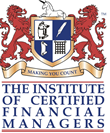 Хорікова О.ПРАВИЛА ПОВЕДІНКИ ПРЕТЕНДЕНТІВкваліфікаційного іспиту на отримання диплома DipICFM (Великобританія)Тривалість іспиту становить 4 години.Під час іспиту претенденту:Не дозволяється:1. розмовляти з іншими претендентами, підказувати або отримувати підказки в будь-якій формі, передавати іншим претендентам будь-які матеріали;2. виносити з екзаменаційної кімнати матеріали, пов'язані з виконанням екзаменаційного завдання;3. користуватися мобільним телефоном, гаджетами, ПК та інтернетом.
Дозволяється використовувати калькулятор, дисконтні таблиці, формули і таблиці, які видавалися з пакетом екзаменаційних робіт претендента Спостерігачами проведення іспиту. В них допускається наявність рукописних заміток претендента.Порядок виконання екзаменаційної роботиПри виконанні екзаменаційної роботи претенденти зобов'язані:
1.Запісивать хід виконання практичних завдань і отримані відповіді на окремих робочих аркушах (чисті аркуші паперу), а роботу над кожним таким завданням починати з нового аркуша. 2. Отримані відповіді в результаті виконання практичних завдань виділяти (брати в рамочку); 3. Відповіді на тестові питання відзначити (обвести кружком); 4. У разі внесення змін до відповіді засвідчити їх правильність своїм підписом; 5. Після завершення часу, відведеного на іспит, претенденти зобов'язані припинити роботу і, не покидаючи свого місця, очікувати Представника ІСФМ, щоб здати йому заповнений комплект екзаменаційних матеріалів;6. Перевірити комплектність екзаменаційних матеріалів, які повинні містити:- заповнену претендентом екзаменаційну форму із зазначенням реєстраційного номера і варіанти       екзаменаційного завдання;- екзаменаційний модуль;- робочі листи з виконаними практичними завданнями.Претенденти при здачі екзаменаційного модуля Представнику ІСФМ повинні в його присутності порахувати кількість листів модуля, вказати їх кількість в екзаменаційної формі і поставити підпис.Представник ІСФМ1. Дотримує контроль над дотриманням правил проведення іспиту та Положення про проведення іспиту.2. Зобов'язаний повідомляти претендентам про початок іспиту в момент завершення видачі екзаменаційного завдання претендентам, а також про час його закінчення за 30 хвилин і за 5 хвилин до його закінчення3. Має право відсторонити претендента від участі в іспиті без попередження, якщо претендент порушив Правила поведінки претендента на іспиті. Іспит при цьому вважається не зданим, а реєстраційний внесок претендентові не повертається.Ознайомлений                                                 Підпис кандидата                               Дата і рік